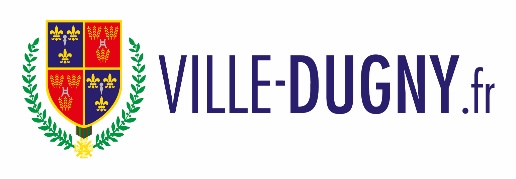 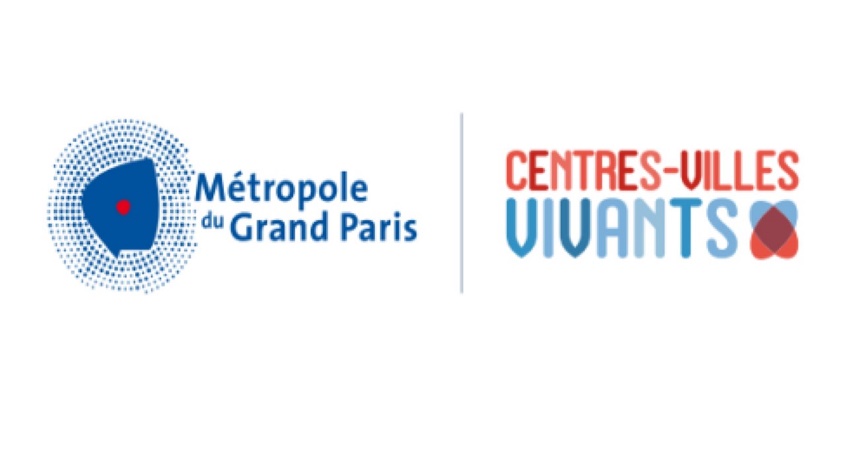 AIDE POUR LA RÉNOVATION DES DEVANTURES COMMERCIALESCENTRE-VILLE DE DUGNY (93)DEMANDE DE SUBVENTIONIDENTITÉ DU DEMANDEUR (dirigeant)Nom, prénom : Adresse : Téléphone : Adresse électronique : INFORMATION SUR L’ENTREPRISERaison sociale : Nom du commerce (enseigne) : Secteur d'activité : Téléphone : Code APE : ……………………………………………………………………N° SIRET : ……………………………………………………………………N° RCS : ……………………………………………………………………Nombre de : 	salariés 	apprentis Chiffre d'affaires annuel Conformément au règlement en vigueur (article III), celui-ci doit être inférieur à 1 million d'euros : Chiffre d'affaires N-1 (euros Hors Taxes) : INFORMATION SUR LE LOCAL COMMERCIALAdresse : Surface commerciale en m² : Le demandeur est :   Propriétaire des murs	 Locataire	Si locataire, veuillez indiquer :Le montant du loyer : Nom et Prénom du propriétaire : PRESENTITION DU PROJETLes travaux faisant l'objet de la présente demande portent sur : Des travaux de devanture :  La modification des ouvertures, Les menuiseries de façades (fourniture et pose) : remplacement, rénovation, Le masquage des linteaux par placage, enduit ou bandeau de bois, L’intégration à la façade de dispositifs techniques, La suppression des allèges du rez-de-chaussée pour la création d’une vitrine, La rénovation des façades, Le dégagement des parements en maçonnerie, La vitrine en applique (la saillie par rapport à la façade devant rester inférieure à 20cm), Les dispositifs d’éclairage à LED de la devanture ou de la vitrine, La miroiterie, vitrerie, vérandas, peintures, La ferronnerie, zinguerie, L’installation et repli du chantier. Des travaux d’enseignes et de store : La dépose (si remplacement), pose et fourniture d’enseignes : plaquées ou en drapeaux, lumineuses ou non Les stores et bannes (fourniture et pose) : remplacement, pose nouvelleCalendrier prévisionnel de réalisation de l'opérationDate de commencement des travaux : Date de fin des travaux : Plan de financement du projet "prévisionnel"DÉPENSES : Les valeurs sont à exprimer en euros (€) et H.T et à détailler par type des travauxMontant total des dépenses : Autofinancement en euros (€) et H.T: Emprunt (capital emprunté et durée) : Autre(s) subvention(s) sollicitée(s) : ENGAGEMENTJe soussigné, Madame/Monsieur  reconnais avoir pris connaissance et accepte les termes du « règlement d’aide pour la rénovation des devantures commerciales du centre-ville de Dugny (93)». Je déclare avoir l'intention d'entreprendre des travaux de rénovation d'une devanture commerciale sur un immeuble sis à Dugny et que les investissements faisant l’objet d’une demande de subvention ne concernent que des locaux commerciaux ou artisanaux recevant du public.Je m’engage à accepter une visite sur site par toute personne compétente, pour vérifier la conformité des travaux réalisés au regard de la demande initiale.J’atteste que mon entreprise est à jour du paiement de ses obligations fiscales et sociales au regard de l’État et des collectivités locales.Je m’engage par ailleurs : - A NE PAS COMMENCER LES TRAVAUX sans autorisation, à respecter le règlement et à fournir les documents demandés. Aucune aide ne peut être accordée si les travaux ont commencé avant d'avoir obtenu les autorisations d'urbanisme réglementaires et l'accord de la subvention. Dans le cas contraire, le demandeur règlera l'intégralité des dépenses, sans recours auprès de la collectivité.
- A réaliser les travaux en conformité avec les autorisations obtenues (permis de construire ou déclaration préalable de travaux et/ou demande d’autorisation de pose d’enseigne) : DP/PC n°……………………………………………………………………………………………………………………………………………………… Autorisation d’enseigne n° …………………………………………………………………………………………………………………………Autorisation de travaux d’accessibilité (PMR) AT n° ……………………………………………………………………………………- A produire des factures acquittées et certifiées conformes (tampon et signature de l’entreprise), faute de quoi l'accord sera caduc et la subvention annulée. - A faire parvenir toutes les pièces justificatives nécessaires en vue de l'obtention de la subvention.- A communiquer à la Ville de Dugny toute modification concernant la déclaration de travaux portant sur la nature et le montant des investissements à réaliser. Par ailleurs, j’atteste que l’entreprise est à jour de ses cotisations parafiscales et sociales et déclare d’autre part que les investissements faisant l’objet d’une demande de subvention ne concernent que des locaux commerciaux ou artisanaux recevant du public. Je garantis sur l'honneur l'exactitude des renseignements ci-dessusA ............................................, le .........../............./........... Signature et cachet de l’entreprise (précédés de la mention manuscrite "lu et approuvé“)LISTE DES PIÈCES A FOURNIR :Le dossier de demande devra présenter :  Formulaire de demande rempli et signé,  Copie du bail commercial ou des titres de propriété, Devis des fournisseurs descriptifs et estimatifs des travaux détaillés, les travaux devront être exécutés par des entreprises professionnelles. Relevé d’Identité Bancaire (RIB), Attestation d’assurance, Autorisation du propriétaire (si différent du demandeur ou si copropriété), Justificatif de chiffre d’affaire annuel inférieur à 1.000.000 € HT (dernier bilan), Copie de l’inscription au registre du commerce ou des métiers (K-Bis de moins de 3 mois ou extrait d’immatriculation), Photographie couleur de la devanture avant travaux, Croquis, plans et descriptifs techniques des travaux projetés Certificat du Trésor Public assurant que le demandeur est à jour de ses obligations fiscales. Pour les commerces de bouche et restauration, attestation sur l’honneur de conformité aux normes d’hygiène et sécurité. Autorisation de travaux ou permis de construire délivré(e) par le service compétent de la ville de Dugny et en cas de délivrance d’autorisations administratives, celles-ci devront être purgées du délai de recours des tiers.  Attestation sur l’honneur de rembourser la subvention en cas de cession du fonds de commerce suivant le calendrier précisé à l’article XIVTypes de travaux / lotMontant prévisionnel en euros (€) et H.TOrganismeMontant de la subvention